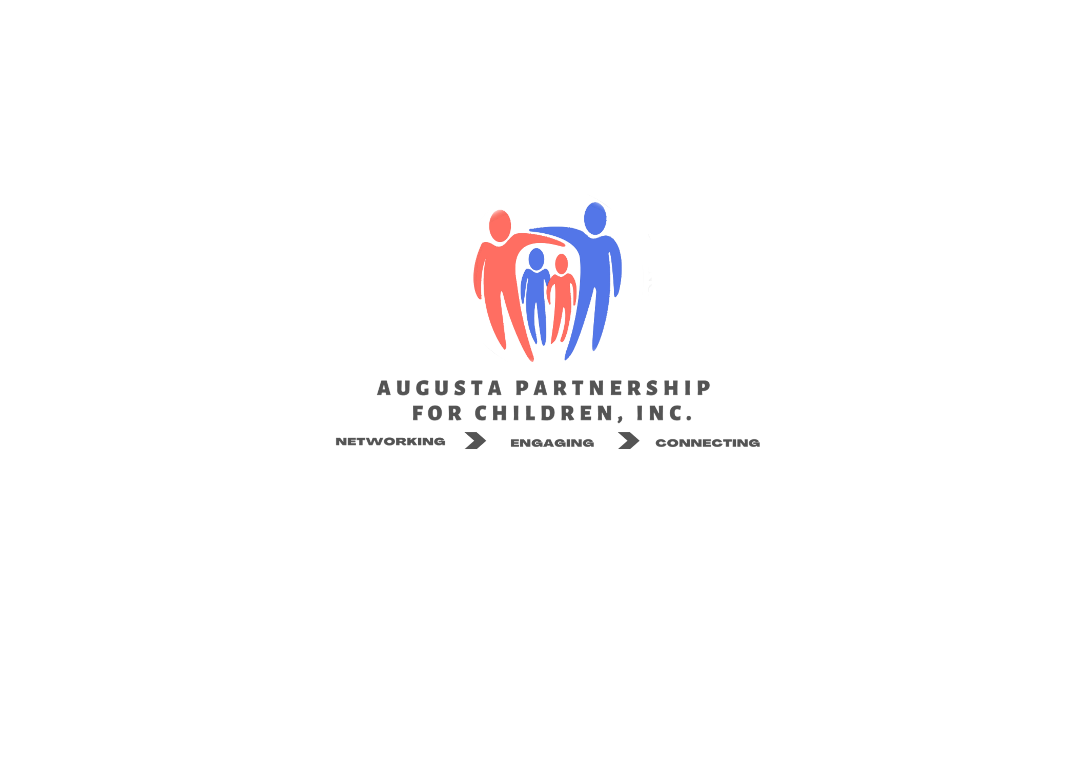 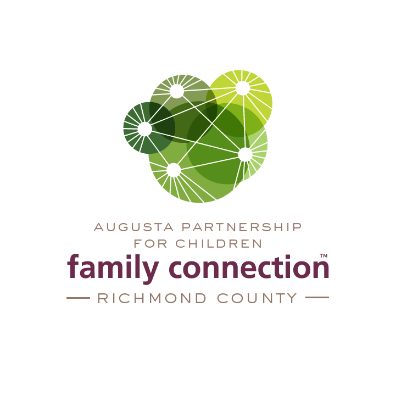 AUGUSTA PARTNERSHIP FOR CHILDREN, INC.VOLUNTEER APPLICATIONThe Augusta Partnership for Children, Inc. follows equal opportunity procedures complying with the Council Affirmative Action program in the selection and placement of volunteers regardless of race, creed, religion, color, national origin, disability, age, economic status, or ability.Name _______________________________________________ Social Security # __________________________Address _________________________________ City _____________________ State ___________ Zip ________Telephone (H) ___________________________ (W) __________________________ Fax ____________________Licensed Driver     Yes __________   No  _______________ License # ____________________EMPLOYMENTEmployer’s name ____________________________________ Telephone # _______________________________Address ________________________________ City _____________________ State ____________ Zip________Position _________________________________ Supervisor’s name _____________________________________EDUCATION (High School, College, etc.)	Name of School							Degree, Course or Credits__________________________________				______________________________________________________________________				______________________________________________________________________				____________________________________
HOBBIES AND INTERESTSVOLUNTEER EXPERIENCE (Other experience you may have had)Organization Name and Address				Position				Date _________________________________		_____________________		______________________________________________________		_____________________		______________________________________________________		_____________________		_____________________VOLUNTEER AVAILABILITY: (Circle all applicable)	Number of Days per week: 1  2  3  4  5Monday	Tuesday	Wednesday	Thursday	Friday	No PreferenceList your reason for wanting to volunteer with the Augusta Partnership for Children, Inc._____________________________________________________________________________________________POSITION PREFERRED (Please check all that apply)  Support Group	Facilitator					  Childcare  Spanish Translator						  Clerical/Administration  Outreach							  Special Events   Fund Development						  Public Relations  Other (please specify): _________________________REFERENCESPlease list and request permission from three (3) persons not related to you.Name			Address			City/State		Zip			PhoneHave you ever been convicted of a crime (other than a traffic violation)   Yes ________      No ___________If yes, please state offense, date and location (a conviction will not necessarily be cause of disqualification).I understand that as part of the volunteer application process, an investigation may be made with respect to my credit status, character, general reputation, personal characteristics, and mode of living.  Additional information as to the nature and scope of such a report, if made, will be available to me upon written request within a reasonable period of time.I voluntarily authorize my former employers, schools, and persons named herein to give information regarding me.  I hereby release said persons or organizations from any liability or damages whatsoever for issuing this information. I certify that the above information is correct and truthful.  I authorize investigation of all my statements on the application.  I realize too, that falsification of any information on this application may be grounds for rejection of this application, or termination of volunteer appointment.______________________________________________		____________________________________		Signature						Date